Проектная задача «Красная книга»(2 Г класс.)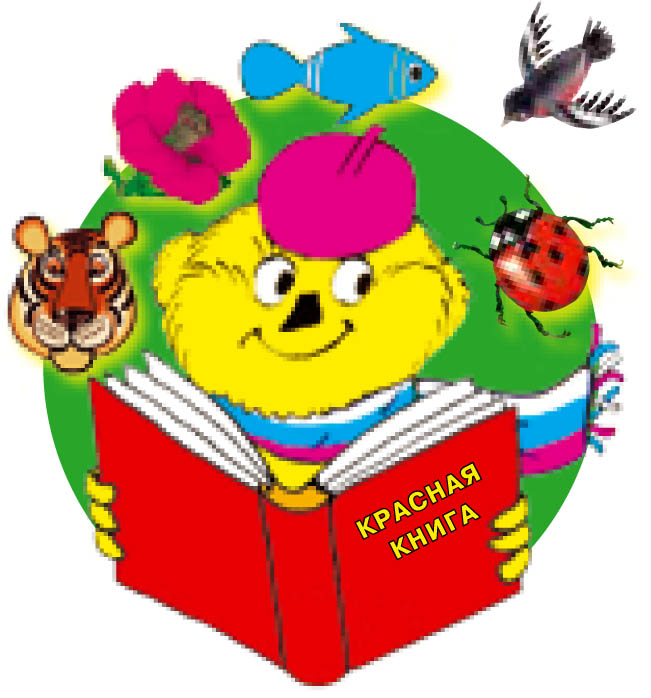 1.Название проекта: Красная книга.2.Учебный предмет, в рамках которого разрабатывается проект: окружающий мир.3. Тип проекта:по виду деятельности – информационныйпо организации – групповойпо содержанию – межпредметныйпо времени выполнения – долговременный (2 дня).4. Цель проекта: С помощью различных источников информации: художественной литературы, видеоматериалов, Интернета осмыслить роль понятия как инструмента познания мира и определить его место в картине мира.5. Задачи проекта: . расширять и углублять знания учащихся о животных и растениях мира, России и Москвы;формировать у учащихся представления об истории и целях создания Красной книги;формировать экологическую культуру учащихся.Воспитательные:продолжать воспитывать у учащихся бережное отношение к природе;воспитывать аккуратность и усердие в работе.Развивающие:развивать у учащихся интерес к окружающему миру;развивать словарный запас учащихся;развивать произвольность психических процессов учащихся;развивать познавательную активность детей.6.Возраст участников: 8-9 лет.7. Аннотация проекта.      Данный проект направлен на составление Книги . Поиск, выбор, анализ информации в процессе работы над проектом, а также общение в группе со сверстниками и учителем позволяет учащимся развивать фантазию, творческие способности, культуру мышления и общения, прививать интерес к предмету.Для того, чтобы растения и животные не исчезали из нашей жизни, людям необходимо научиться бережному отношению к природе.  При создании настольной Красной книги в классе мы изучили историю создания книги России.8. Предполагаемый продукт проекта:Презентация для выступления и материалы.Этапы работы над проектом. Рекомендации для учащихся.Планирование работы.. Под руководством учителя выберите понятие для исследования.. Разбейтесь на группы ( по 4 человека).Распределение обязанностей в группе.. Разделите работу на этапы.. Подготовьте план работы над проектом.Реализация проекта.. Работайте по плану.. Совместно решайте возникающие проблемы.. Выберите лучший материал..Презентация проекта.. Осмысление и оценка проекта.. Обсудите, что было сделано хорошо, что не удалось  сделать.. Оценка результата работы. 11.Необходимое оборудование и ресурсы:   Компьютер, подключение к сети Интернет,       проекционная  аппаратура для презентации,  литература по теме: «История создания Красной  книги», «Пословицы и поговорки», картинки и материалы из Красной книги.Материалы для ознакомления.1.Почему появилась Красная книга?Существуют растения, животные, птицы, которым грозит исчезновение, и поэтому их занесли в специальную книгу, Красную книгу. Красный цвет – это предупреждение об опасности, цвет, привлекающий внимание. Именно поэтому книгу, в которой содержится перечень вымирающих видов, назвали Красной. Она как бы кричит нам о том, что мы должны бережнее относиться к природе.2.Цветные страницы Красной книги.1. Черные страницы содержат списки тех, кого уже нет, кого мы больше никогда не увидим, кто уже вымер (Морская корова, странствующие голуби и др.)2. Красные страницы показывают нам исчезающих и особо редких животных (зубры, красный волк, бобры, леопард, снежный барс, амурский тигр и др.).3. Желтые страницы – те животные, количество которых быстро уменьшается (белые медведи, розовый фламинго, розовая чайка, джейран и др.)4. Белые страницы – это те животные, которых всегда было немного.5. Серые страницы – внесены те животные, которые очень мало изучены, и места их обитания малодоступны.6. Зеленые страницы – те животные, которых нам удалось сохранить, и спасти их от вымирания (лось, речной бобр).3.Животные из Красной книги.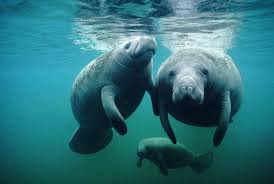 Морские коровы считаются окончательно вымершими в 1768 году, хотя существует несколько устных свидетельств того, что представители этого семейства еще встречаются у берегов Камчатки. Длина морских коров достигала 10 метров, вес - 4 тонн. Единственным сколько-нибудь изученным представителем этого субсемейства является Стеллерова корова. 

 Странствующий голубь — вымершая птица семейства голубиных. До XIX века являлась одной из самых распространённых птиц на Земле, общее количество которых оценивалось в 3—5 млрд особей.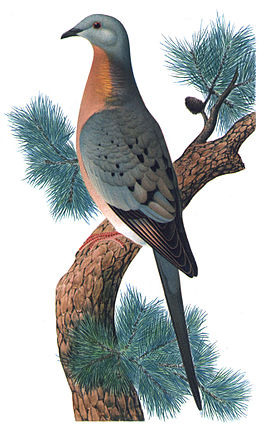  Красный волк, или горный волк, или гималайский волк, или буанзу — хищное млекопитающее семейства псовых; единственный вид рода Cuon. Редкий вид псовых, находящийся под угрозой исчезновения.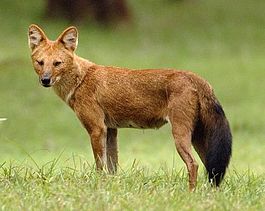  Бобры — род млекопитающих из отряда грызунов. Единственный современный представитель семейства Бобровые.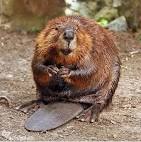  Леопа́рд, или барс, или пантера — вид хищных млекопитающих семейства кошачьих, один из четырёх представителей рода пантера, относящегося к подсемейству больших кошек.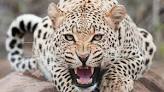  Зубр или европейский зубр — вид животных рода бизонов подсемейства бычьих семейства полорогих отряда парнокопытных. Последний представитель диких быков в Европе.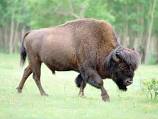  Аму́рский тигр, или уссурийский тигр, или сибирский тигр, или дальневосточный тигр — один из самых малочисленных подвидов тигра, самый северный тигр. Занесён в Красную книгу Международного союза охраны природы и в Красную книгу Российской Федерации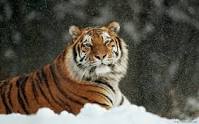  Бе́лый медве́дь, или полярный медведь, северный медведь, ошкуй, нанук, умка — хищное млекопитающее семейства медвежьих, близкий родственник бурого медведя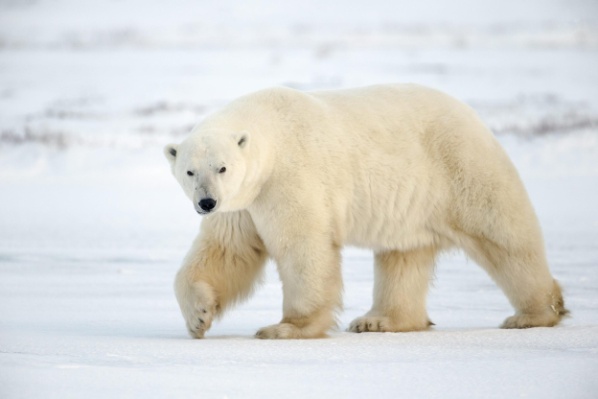  Розовый фламинго - подвид обыкновенного фламинго. В целом глобальной угрозы исчезновения нет. В России - это негнездящийся, пролетный и регулярно залетный вид. Розовый фламинго отнесен к категории редких видов и внесен в Красные книги России и Казахстана.  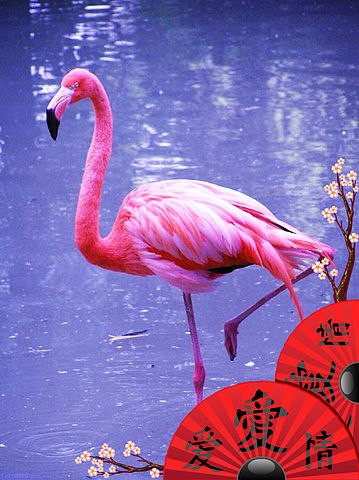  Джейра́н — парнокопытное млекопитающее из рода газелей семейства полорогих.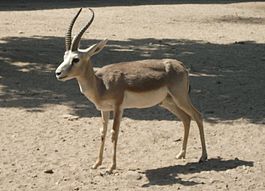  хищная птица, распространённая в обоих полушариях, единственный представитель семейства скопиных (Pandionidae).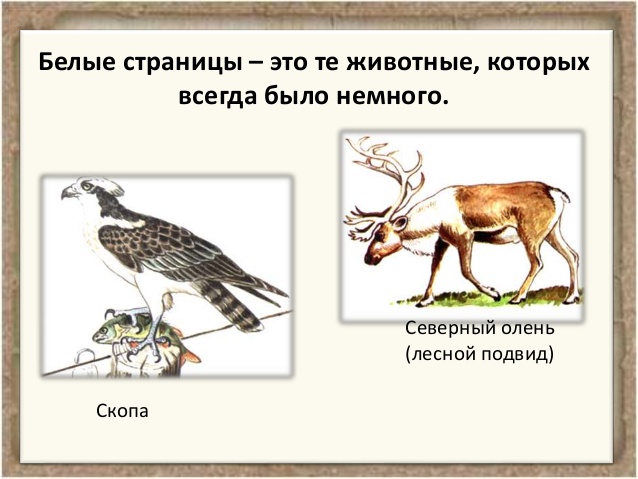 Северный олень в далёком прошлом дал возможность человеку освоить Север, в настоящее время остаётся важнейшим биологическим ресурсом более двадцати народов Евразии и Северной Америки.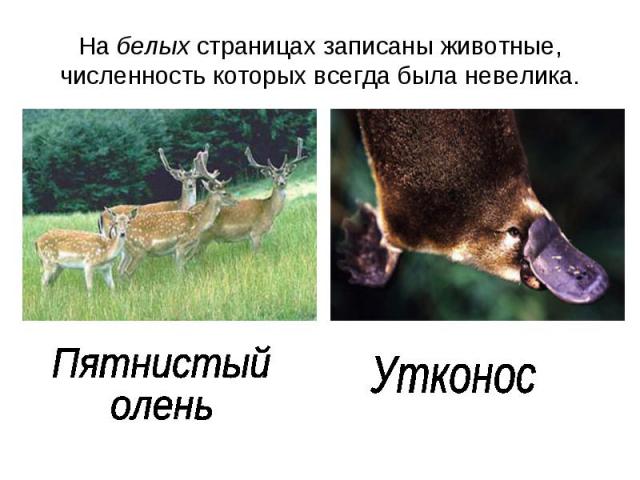 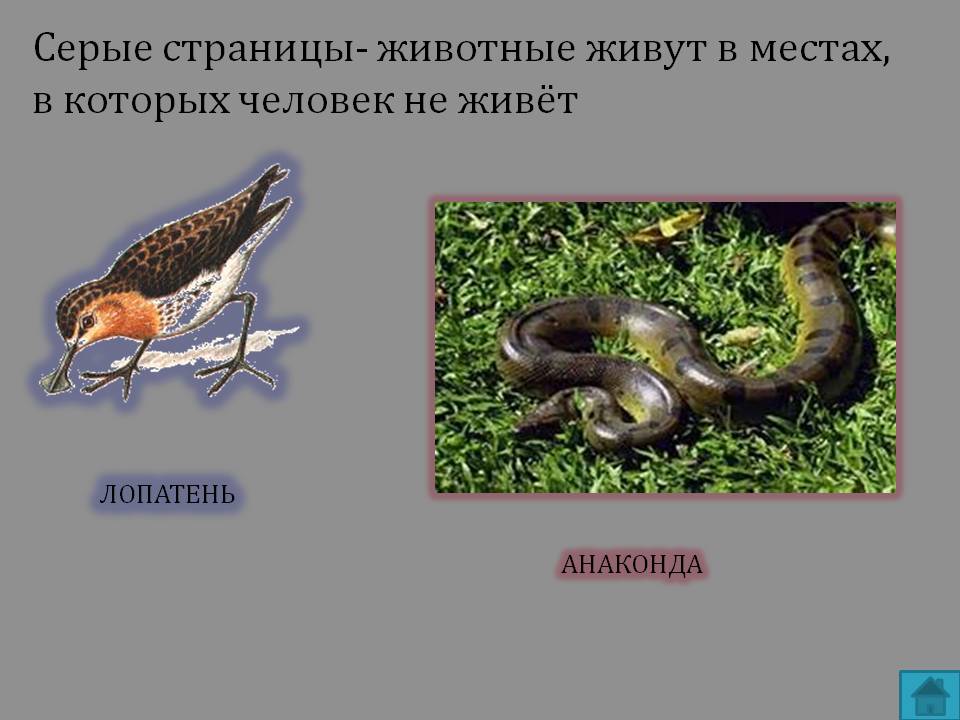 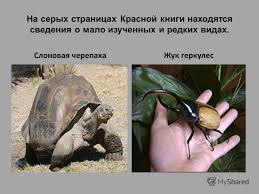 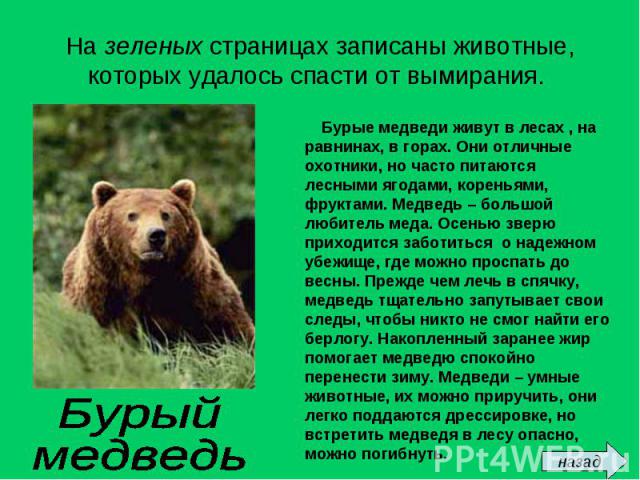 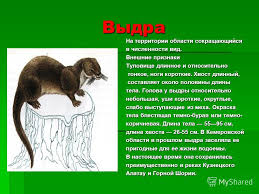 Растения из Красной книги.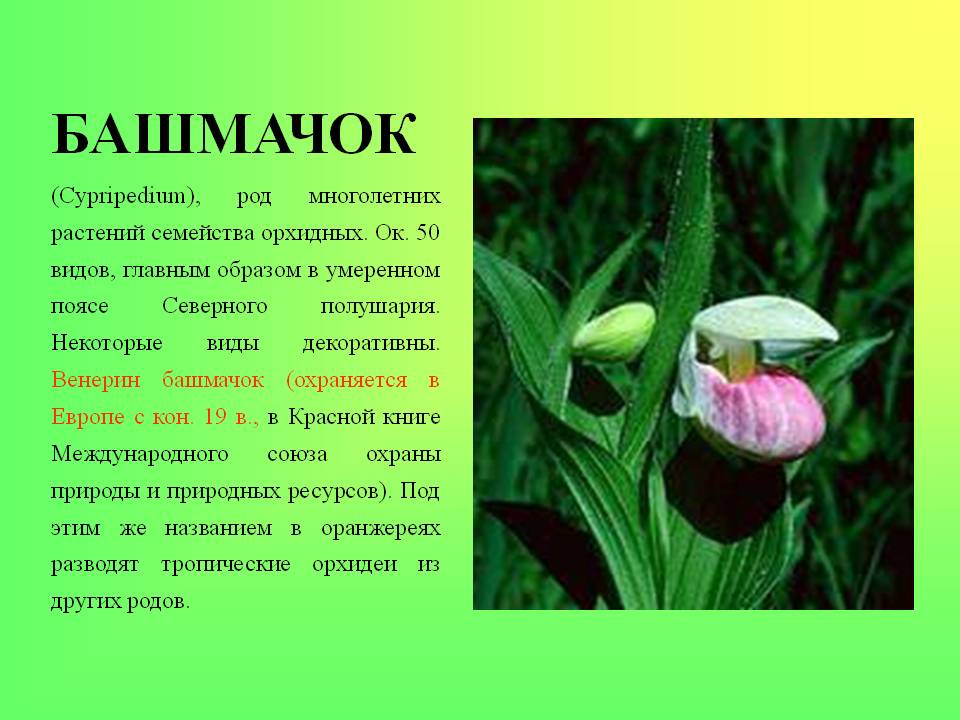 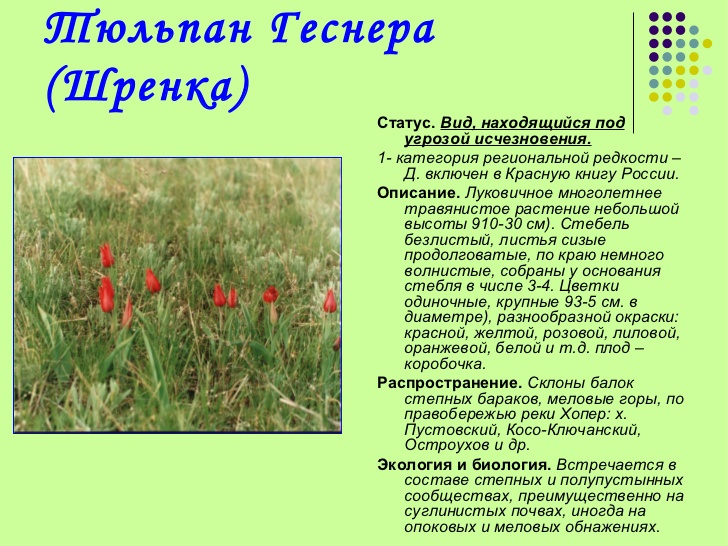 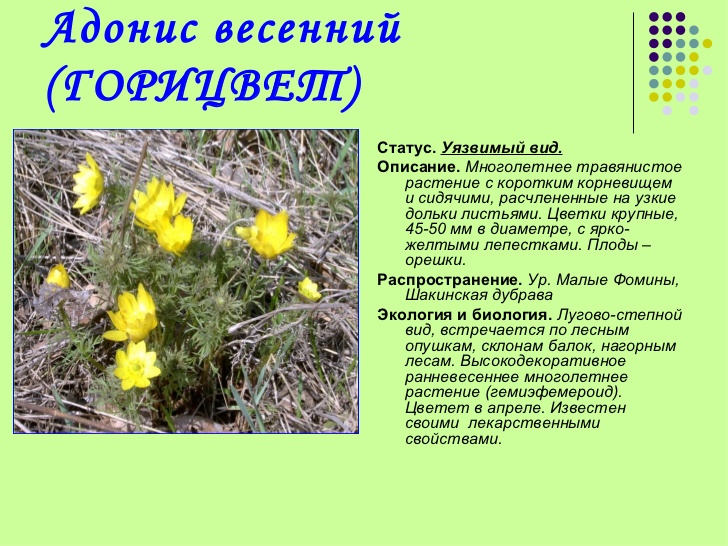 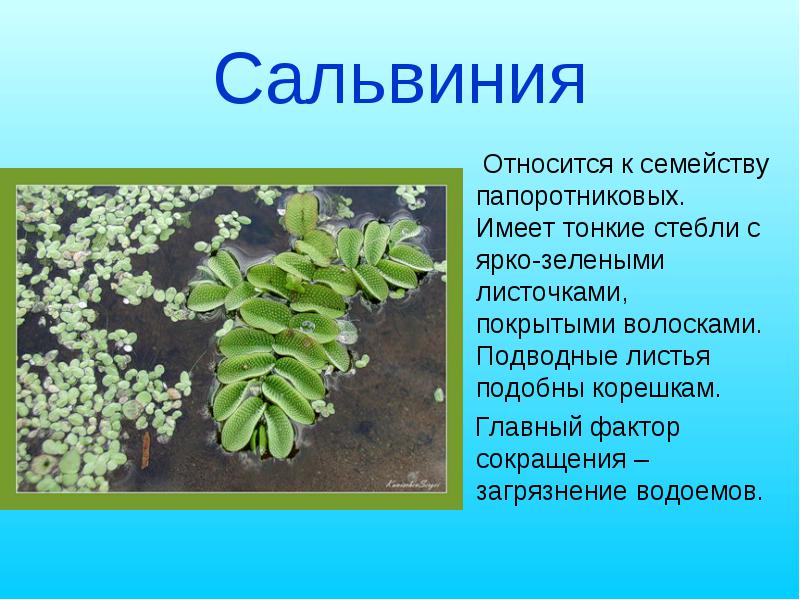 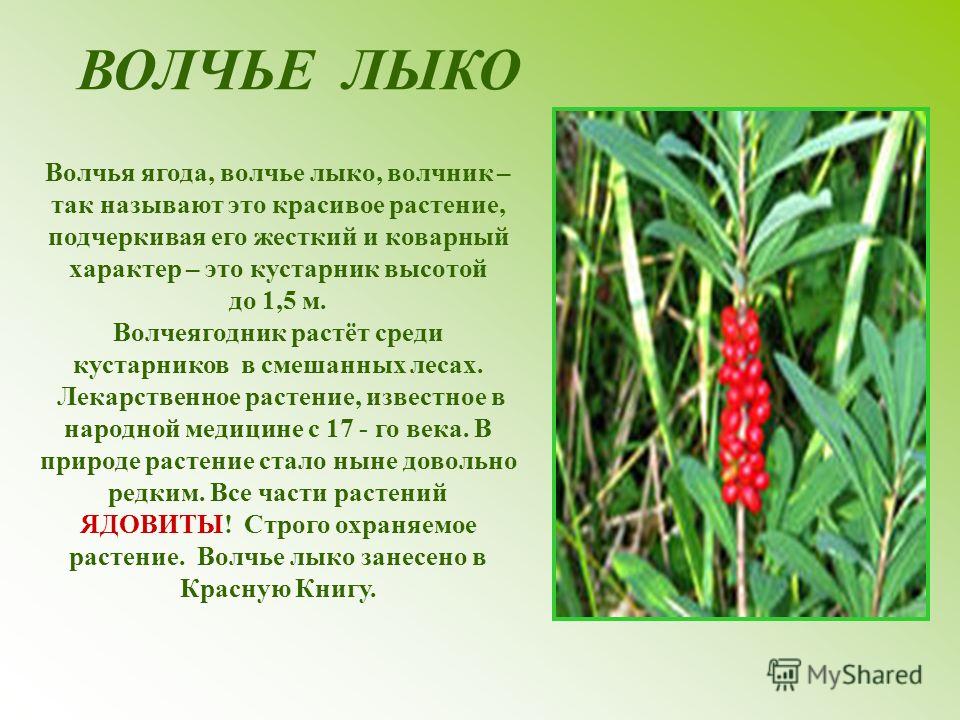 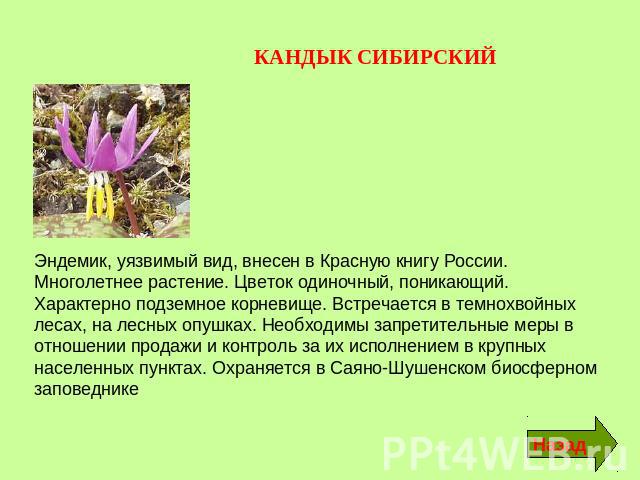 Пословицы, загадки и поговорки.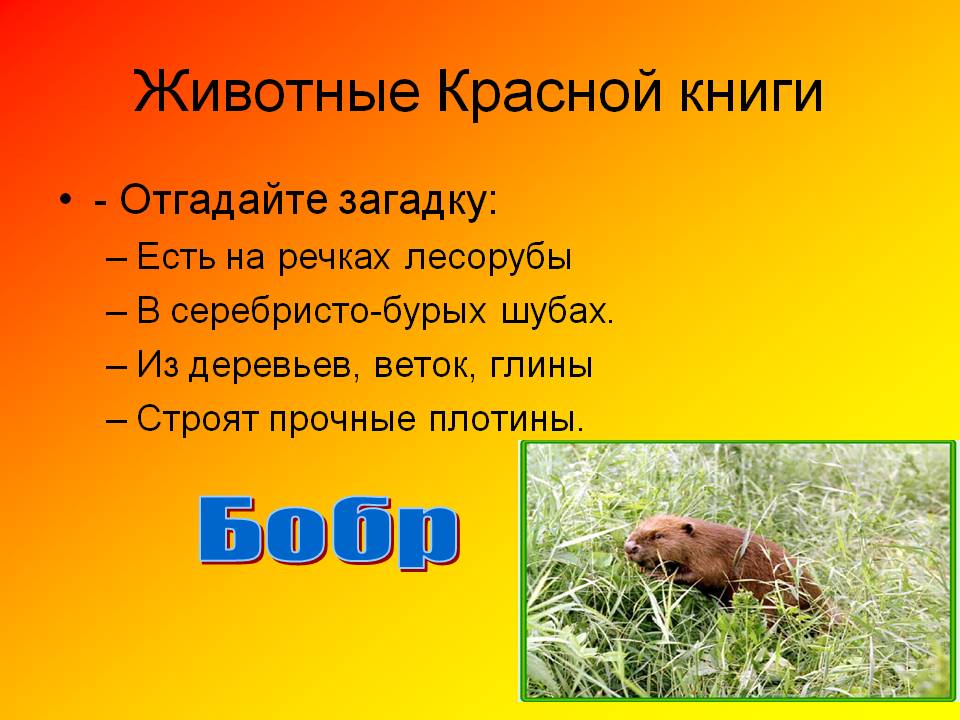 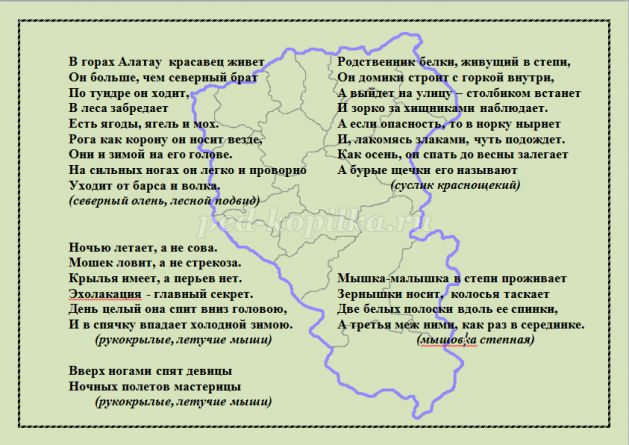 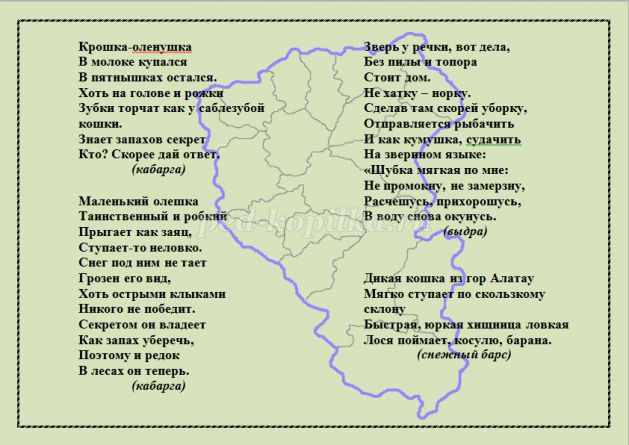 Лес по дереву не плачет, а по поросли сохнет.Кто с дерева кору снимает, тот его убивает.Срубить дерево – пять минут, вырастить – сто лет.Мужик сосну рубит, а по грибам щепа бьет.Бор свели, а соловушка по гнезду плачет.Так тебе и заплакал лес по топорищу.Дуб и граб от малого топора падают.Не мудрено срубить, мудрено вырастить.Один человек оставляет в лесу след, сто человек – тропу, тысяча – пустыню.И у березки слезки текут, когда с нее корку дерут.Одна искра целый лес сжигает.Безо времени лес губить – не из чего будет избу срубить.Умей охотиться, умей и о дичи заботиться.Список рекомендованной литературыПлешаков А.А. Мир вокруг нас: учеб. и раб. тетр. для 2 кл. нач. шк. – М.: Просвещение, 2006.Бурский О.В., Вахрушев А.А., Раутиан А.С. Окружающий мир. – Баласс.Виноградова Н.Ф. Окружающий мир. – ВЕНТАНА-ГРАФ.Рекомендованные ссылки на ресурсы интернетВикипедия 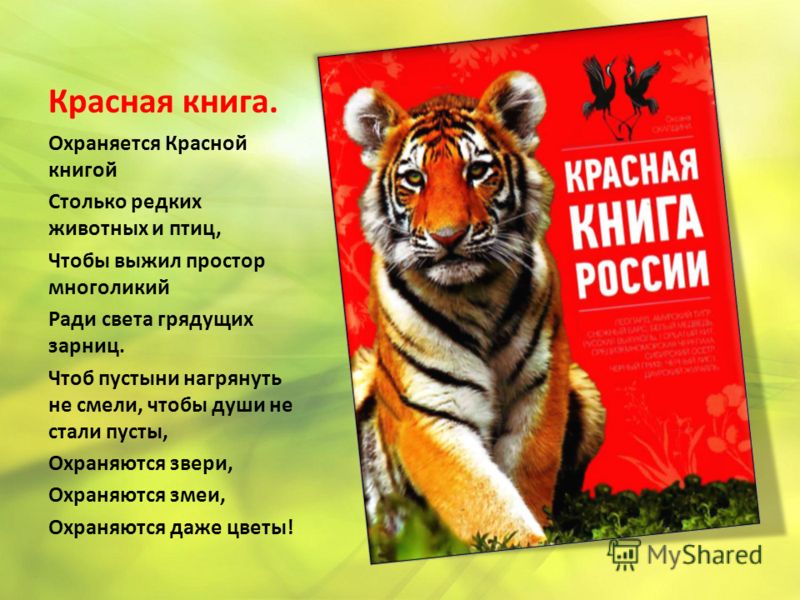 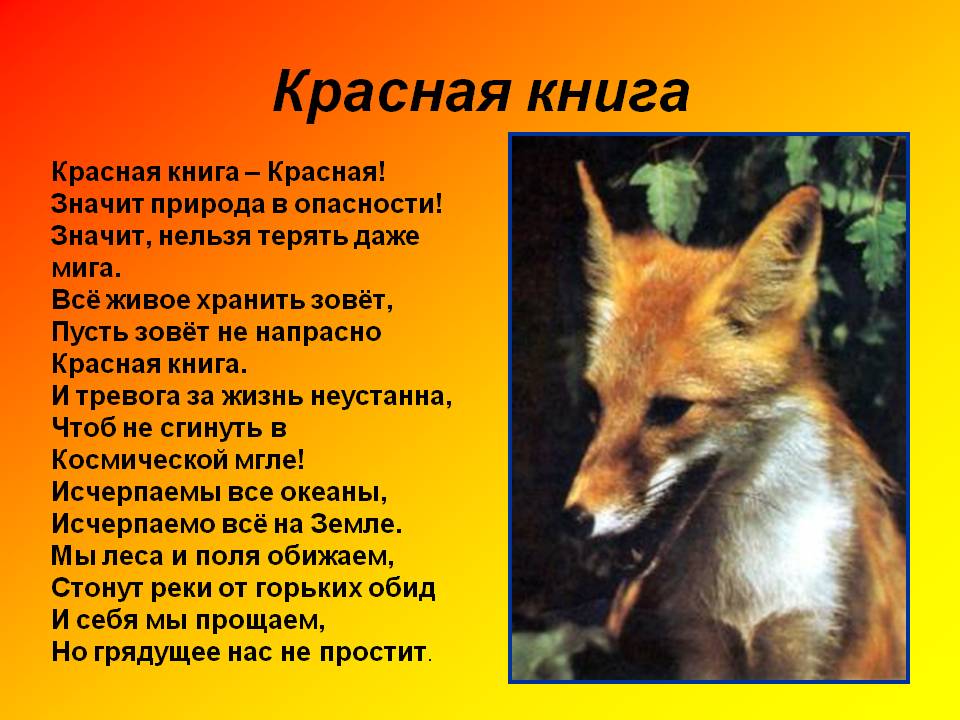 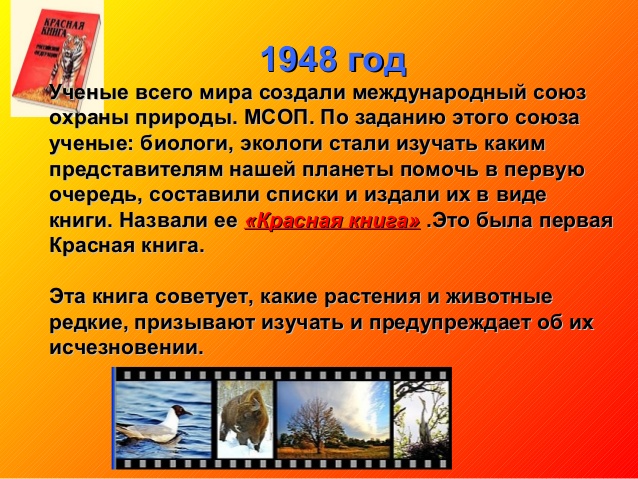 